                 Lista de cumparaturi 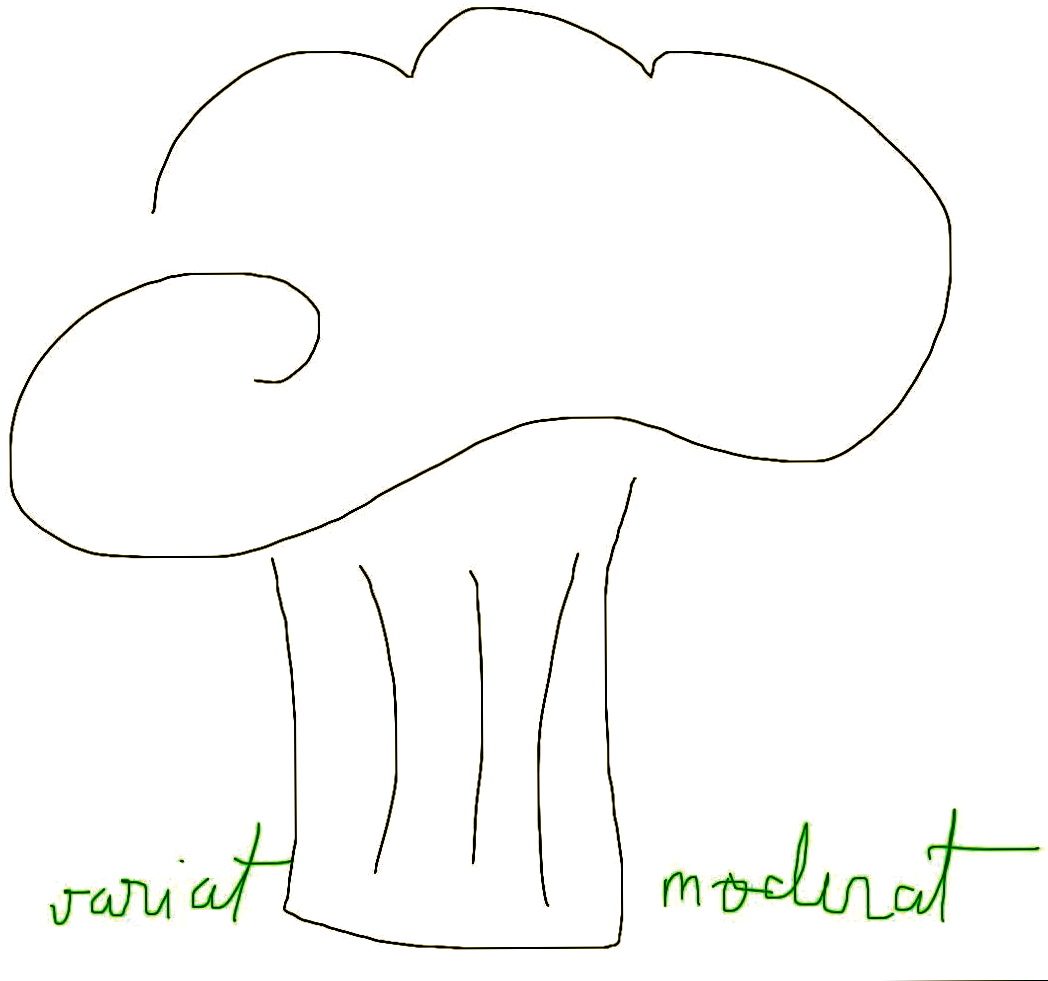                        pentru saptamana  09 - 15 iunie 2014(cantitatile recomandate in aceasta lista sunt conform retetelor din “Meniul saptamanii”. Va rugam adaptati lista de cumparaturi conform nevoilor dumneavoastra.)La supermarket:Ulei de masline, ulei de floarea soareluiFaina integrala si tip 650Faina de malaiTaietei de orez de marime medie ( nu foarte subtiri)25 gr drojdie10 oua ecologice10 oua de prepelita1 l lapte un iaurt grecesc500 ml lapte de cocos2 cutii suc de rosii sau rosii taiate cubulete (alege in functie de ingrediente, trebuie sa contina doar rosii si sare)un borcan pasta de rosiiun borcan ardei coptPortocale 1 kg portocale rosii de Siciliamure si afine congelateUn fenicul1 kg lamai (alege cat mai mici, de culoare galben-verde, nu portocalii)Seminte crude, migdale si cajuMasline naturale ( alege grecesti)MigdaleSeminte de in si susan, floarea soarelui, de dovleac crudeSos de soiaRadacina ghimbir500 gr naut uscat500 gr orez integral basmati sau romanesc, bob rotund1 kg carne de vita ( aripioare)500 gr piept de puiLa piata ( recomand de 2 ori pe saptamana, in weekend si joia):300 g mazare proaspata ( 600 g daca cumperi pastai)5 kg morcovi (gusta inainte sa-i cumperi)patrunjel radacina2 salate verzi3 ardei rosii2 ardei galbeni3 kg rosii10 ardei verzi1 kg ceapa alba ½ kg usturoi romanesc2 legaturi ridichi2 buc telina1 kg dovlecei500 gr fasole alba medie1kg cartofi noi5 kg mere (ionatan, florina sau iared)4 legaturi ceapa verde½ kg castraveti8 legaturi Frunze de patrunjel, 1 legatura de leustean, 1 legatura marar, 1 legatura cimbru verde, busuioc proaspat500 gr ciuperci Champignon1 kg capsuni1kg caise romanesti1 kg cirese500 gr nucaJoipiata de peste: 500 gr somon proaspatpiata de branza: 500 gr telemea de capra , smantanaRidichiO conopida500 gr spanacceapa verdesalata verde1 kg rosii0,5 kg dovlecei0,5 l de borslegume pentru pizza ( ce nu mai ai in frigider)200 gr ciupercicapsuni